Bewilligung für ein ohne Eltern reisendes Kind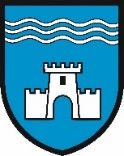 Autorisation pour enfant non accompagné de ses parentsCOMMUNE D'EVIONNAZ			        Autorizzazione per bambino non accompagnato dai suoi genitoriAux habitants domiciliés sur le territoire de la Commune d’EvionnazDen wohnhaften Bewohnern auf dem Teritorium der Kommune EvionnazAgli abitanti domiciliati sul territorio del comune di EvionnazIch, Unterzeichneter 		ermächtige hiermitJe, soussigné 	     	autorise par la présentelo, sottoscritto 		autorizzo con la presenteI, the undersigned 	(Name, Vorname / Nom, prénom / Cognome, nome / Name, surname / Apellido, nombre) 	hereby authorizeYo, quien suscribo		autorizo por la presenteHerrn/FrauM./Mme	     Sig./Sigra 	Mr./Ms 	(Name, Vorname / Nom, prénom / Cognome, nome / Name, surname / Apellido, nombre)Sr/Srageboren am 		inné(e) le 	     	à	     nato/a il 			aborn the 		innacido/a el 		enNationalität 		Pass- oder IdentitätskartennummerNationalité 	     	N° du passeport/de la carte d'identité	     Nazionalità 			N° del passaporto/della carta d'identitàNationality 		No. of passport/identity cardNacionalidad 		N° del pasaporte/documento de identidadwohnhaft indomicilié à	     domiciliato/a a	resident in	(Strasse, Nr., Stadt, Land/ Rue, n°, ville, pays / Via, n°, località, paese / Street, no., city, country / Calle, n°, ciudad, país )domiciliado envom 		bisà voyager du	     	au	     a viaggiare dal 			alto travel from 		tilla viajar a partir del 		alin Begleitung meines Kindes 				zu reisenen compagnie de mon enfant	     con il/la mio/a bambino/a 	with my child 	(Name, Vorname des Kindes / Nom, prénom de l'enfant / Cognome, nome del bambino / Name, surname of child / Apellido, nombre del niño)con mi/mia niño/ageboren am 		inné(e) le 	     	à	     nato/a		a born the 		innacido/a el 		enNationalität 		Pass- oder IdentitätskartennummerNationalité 	     	N° du passeport/de la carte d'identité	     Nazionalità      		N° del passaporto/della carta d'identitàNationality 		No. of passport/identity cardNacionalidad 		N° del pasaporte/documento de identidadAusgestellt den 		inEtabli le 	     	à	     Rilasciato il              		a Established 		atHecho el 		enUnterschrift des FamilienoberhauptesSignature du chef de familleFirma del capo famiglia 		___________________________________________________________________________________Signature of head of familyFirma del jefe de familiaAttestation Vu pour attestation de la/les signature(s) apposée(s) ci-dessus   	 Date et timbre de la commune ______________________________________________